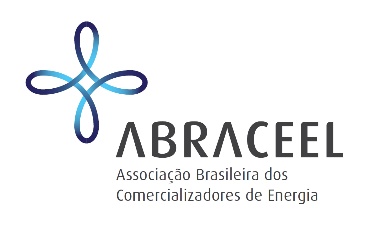 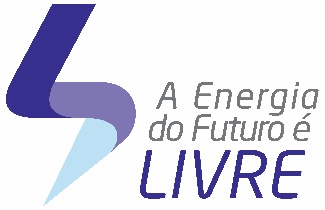 Hoje o Mercado Livre de energia elétrica completa 21 anos e há 21 motivos para você comemorar:Nesses 21 anos, os consumidores que já são livres economizaram mais de R$ 185 bilhões nas suas contas de energia elétrica!6.500 consumidores já têm esse benefício!A economia nas contas de energia desses consumidores que já são livres no Brasil foi de 29%!Mais de 80% da indústria brasileira hoje já consome sua energia do mercado livre!Esses felizes consumidores usam mais de 30% da energia elétrica produzida no País!34% das usinas de geração em construção são para atender esse mercado livre que já existe no Brasil!O mercado livre de energia elétrica hoje é fundamental para expansão da infraestrutura do País!A grande maioria dessas usinas são de fontes renováveis e limpas, como pequenas centrais hidrelétricas, biomassa, solar e eólicas!O Governo e o Congresso Nacional hoje trabalham para tornar livres todos os 82 milhões de consumidores do Brasil!A ampliação do mercado livre é um dos objetivos principais da modernização da economia do País em discussão no Governo Federal!Se todos formos livres, isso pode gerar uma economia de R$ 12 bilhões ao ano nas nossas contas de luz!Essa economia pode gerar mais de 420 mil novos postos de trabalho no País!O IBOPE mostra que quase 80% dos consumidores gostariam de poder escolher o fornecedor de energia!Há mais de 2.000 geradores e comercializadores de energia elétrica no Brasil que poderão vender energia para você!Você poderá escolher se quer comprar energia de hidrelétricas, de biomassa, de geração solar ou de vento, enfim, de qualquer fonte!A escolha do fornecedor de energia elétrica deve ser sua opção, não é uma obrigação!Essa escolha é a mesma que você faz quando decide qual sua operadora de telefonia celular, sua TV a cabo, sua internet. Com o mercado totalmente livre isso será possível!O IBOPE também mostra que 93% dos brasileiros gostaria de poder produzir sua própria energia nas suas casa ou empresas!Isso incentiva a adoção de novas tecnologias, como a geração de fonte solar no telhado das casas e empresas!A produção própria de energia elétrica é livre e também movimenta o mercado, gerando renda, novos serviços e empregos!Cobre também o seu direito à liberdade de escolha e a portabilidade da conta de luz! Peça ao seu Vereador, Deputado, Senador, Governador, Ministro ou Presidente para apoiar essas ideias!No mundo inteiro, a energia do futuro é limpa e livre! Abraceel